Self-Care Resilience: Balancing Parenthood and Special NeedsWritten by Amanda HendersonParenting a child with special needs is a journey filled with love, determination, and unique challenges. The continuous demands can take a toll on the well-being of even the most resilient parents, making self-care an essential, not optional, component of daily life. It's through caring for oneself that parents can find the strength to meet their child’s needs with patience and empathy. In this article, we'll unveil strategies to create a self-care plan that sustains the marathon of special needs parenting.What Is Parental FatigueParents often find themselves exhausted by the unrelenting pace of caring for a child with special needs. Understanding what drains your energy is the first step in combating fatigue. It's crucial to pinpoint specific triggers, whether it's lack of sleep, financial worries, or social isolation. Once these triggers are identified, parents can begin to implement changes that might alleviate some of the stressors.Managing Your EnergyBecoming attuned to one's own energy reserves is pivotal in managing day-to-day responsibilities. Recognizing the signs that it's time to step back and recharge isn't a sign of weakness but a strategic move for long-term endurance. Parents can benefit from this heightened awareness, which allows them to take breaks and replenish their energy before reaching the point of exhaustion.Setting Personal GoalsSetting personal objectives that are both fulfilling and achievable can greatly enhance a parent's quality of life. These goals bring a sense of accomplishment and can reframe the parenting experience from one of mere survival to thriving. Whether it’s finishing a book or taking a daily walk, small achievements contribute to a larger sense of self beyond the caregiving role.Effective Self-Care TacticsEffective self-care strategies are those that can be seamlessly woven into the fabric of everyday life. Techniques such as deep-breathing exercises, mindfulness meditation, or engaging in a hobby can serve as valuable tools for mental and emotional restoration. These activities provide a necessary break from the caregiver role, helping parents return to their duties with renewed energy and perspective.Nourishing the Body and MindProper nutrition is a cornerstone of self-care, especially for those caring for others. By ensuring nutritious foods are easily available, parents can better maintain their health, which is essential for the physical demands of their role. A balanced diet supports cognitive function, emotional balance, and overall vitality, enabling better care for both themselves and their children.Building a Supportive NetworkNurturing connections with friends and family is crucial for emotional resilience, providing a network of support that is invaluable. With a free invitation maker, crafting personalized invites for gatherings becomes a simple and enjoyable task, encouraging more frequent social interactions. These get-togethers can be vital for sharing experiences and receiving encouragement, reinforcing the support system. Regular socialization fosters a sense of community, which is essential for navigating the complexities of life with assurance and support.Finding Professional Support When NecessarySometimes the best self-care move is to acknowledge when professional help is needed. Therapists or counselors can offer tailored support, giving parents the tools to manage stress and maintain emotional equilibrium. These services are invaluable resources that can strengthen a parent's ability to provide nurturing care to their special needs child.Creating a SanctuaryA serene and orderly home is essential in cultivating a stress-free sanctuary, especially in spaces where play and rest converge, such as playrooms and bedrooms. To simplify the process, consider implementing tips from Cleaner Digs, whose guidance on effective organization can transform cluttered rooms into havens of tranquility. Their strategies not only make cleaning less of a chore but also promote a sustained state of calm. Integrating these hacks can elevate the ambiance of a home, ensuring it remains a peaceful retreat amidst life's chaos.In conclusion, self-care is essential for parents of special needs children, ensuring they remain healthy and balanced to provide the best care. The strategies discussed offer a roadmap to personal well-being, emphasizing that caring for oneself underpins effective caregiving. It's a call to action for parents to prioritize their wellness as a foundational step in supporting their child's needs and fostering a more stable and harmonious family environment.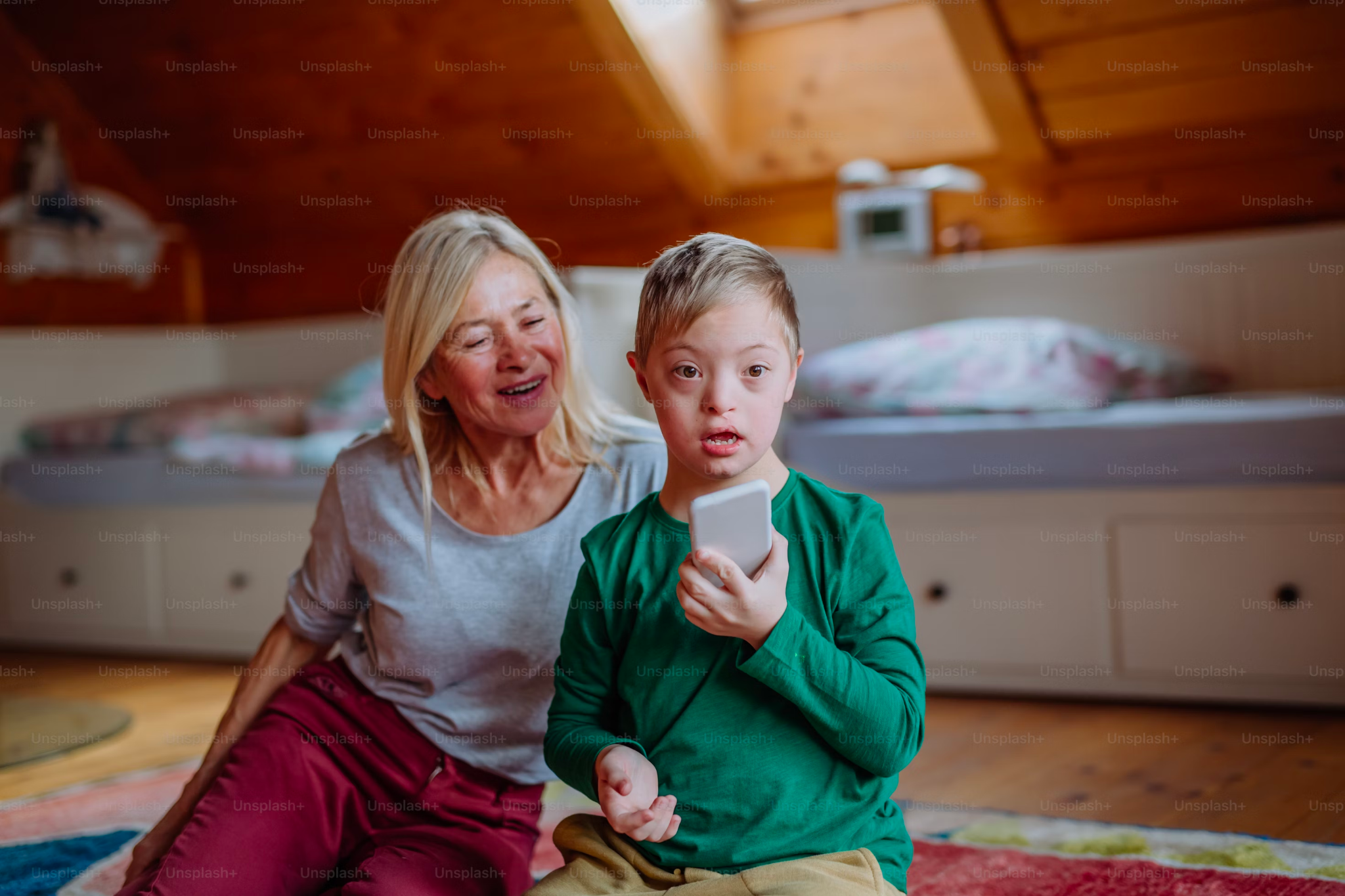 Image via Unsplash